These banners are the 2020 Colorado Children's Book Award Picture Book and Junior Book Nominations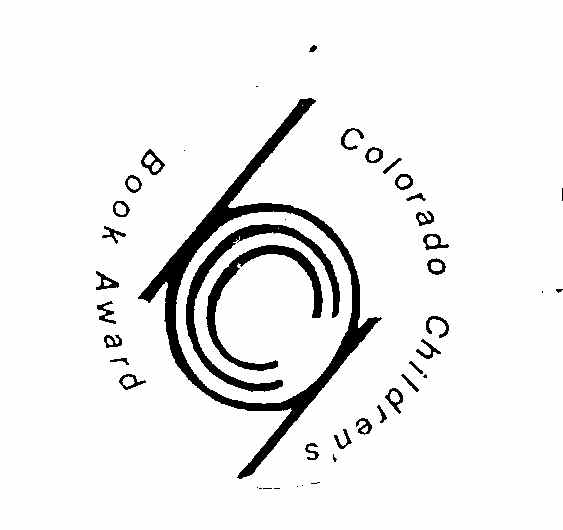 For more information and to submit votes go to the CCBA link at CCIRA.Org